Ispit održan 27.09.2019. su položili sledeći studenti:Uvid u radove petak 04.10.2019. u 14:00h  u kancelariji br.15.U Novom Sadu 03.10.2019. godPredmetni nastavnik	Doc. dr Dragan Rajnović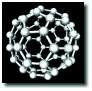 Rezultati ispitaMaterijali u mašinstvuR.br.Br. indeksaBr. indeksaBr. indeksaBr. indeksaPrezimePrezimePrezimeImeBroj poena Broj poena I KolokvijumI KolokvijumI KolokvijumI KolokvijumI KolokvijumI KolokvijumI KolokvijumI KolokvijumI KolokvijumI KolokvijumI KolokvijumNiko nije položioNiko nije položioNiko nije položioNiko nije položioNiko nije položioNiko nije položioNiko nije položioNiko nije položioNiko nije položioNiko nije položioNiko nije položioII KolokvijumII KolokvijumII KolokvijumII KolokvijumII KolokvijumII KolokvijumII KolokvijumII KolokvijumII KolokvijumII KolokvijumII KolokvijumNiko nije položioNiko nije položioNiko nije položioNiko nije položioNiko nije položioNiko nije položioNiko nije položioNiko nije položioNiko nije položioNiko nije položioNiko nije položioIII KolokvijumIII KolokvijumIII KolokvijumIII KolokvijumIII KolokvijumIII KolokvijumIII KolokvijumIII KolokvijumIII KolokvijumIII KolokvijumIII KolokvijumMH 22/2018MH 22/2018MalešMalešMalešDimitrijeDimitrijeDimitrije7,5IV KolokvijumIV KolokvijumIV KolokvijumIV KolokvijumIV KolokvijumIV KolokvijumIV KolokvijumIV KolokvijumIV KolokvijumIV KolokvijumIV KolokvijumMH 59/2018MH 59/2018IvančićIvančićIvančićBrigitaBrigitaBrigitaBrigita9,6